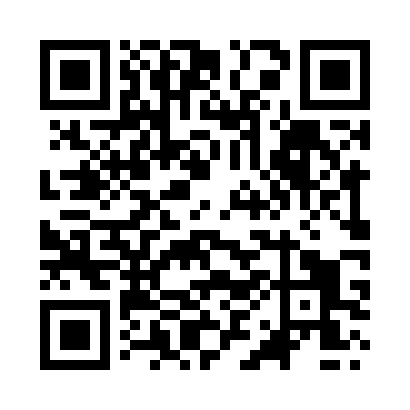 Prayer times for Appleford, Oxfordshire, UKMon 1 Apr 2024 - Tue 30 Apr 2024High Latitude Method: Angle Based RulePrayer Calculation Method: Islamic Society of North AmericaAsar Calculation Method: HanafiPrayer times provided by https://www.salahtimes.comDateDayFajrSunriseDhuhrAsrMaghribIsha1Mon5:036:391:095:367:399:162Tue5:006:371:085:377:419:183Wed4:576:351:085:387:429:204Thu4:556:321:085:397:449:225Fri4:526:301:075:417:469:246Sat4:496:281:075:427:479:267Sun4:476:261:075:437:499:298Mon4:446:231:075:447:519:319Tue4:416:211:065:457:539:3310Wed4:386:191:065:477:549:3511Thu4:366:171:065:487:569:3812Fri4:336:151:065:497:589:4013Sat4:306:121:055:507:599:4214Sun4:276:101:055:518:019:4415Mon4:246:081:055:528:039:4716Tue4:226:061:055:538:049:4917Wed4:196:041:045:548:069:5118Thu4:166:021:045:568:089:5419Fri4:136:001:045:578:099:5620Sat4:105:571:045:588:119:5921Sun4:075:551:045:598:1310:0122Mon4:055:531:036:008:1410:0423Tue4:025:511:036:018:1610:0624Wed3:595:491:036:028:1810:0925Thu3:565:471:036:038:1910:1126Fri3:535:451:036:048:2110:1427Sat3:505:431:036:058:2310:1628Sun3:475:411:026:068:2410:1929Mon3:445:391:026:078:2610:2230Tue3:415:371:026:088:2810:24